PlastyPracovní list je určen pro studenty středních škol a jeho cílem je se seznámit s plasty a jejich vlastnostmi.Plasty______________________________________________________U tučně vyznačených výrazů určete správnou odpověď:Makromolekuly jsou molekulové systémy skládající se z velkého / malého počtu atomů vázaných chemickými vazbami do dlouhých / krátkých řetězců. Tyto řetězce jsou tvořeny nepravidelně / pravidelně se opakujícími jednotkami, které nazýváme monomery / polymery. Co jsou to plasty?Plasty jsou přírodní polymery.Plasty jsou syntetické či polosyntetické polymery.Plasty jsou biopolymery.Který polymer slouží k výrobě PET lahví?……………………………………………………………………………………………………………………………………………………………………………………………………………………………………Napište systematický a triviální název molekuly na obrázku. A napište, který polymer vzniká polymerací tohoto monomeru?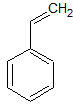 Vyjmenujte alespoň tři plasty a určete jejich využití:………………………………………………………………………………………………………………………………………………………………………………………………………………………………………………………………………………………………………………………………………………………………………………………………………………………………………………………………………………………………………………………………………………………………………………………………………………………Co jsem se touto aktivitou naučil(a):………………………………………………………………………………………………………………………………………………………………………………………………………………………………………………………………………………………………………………………………………………………………………